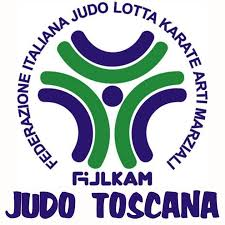        COMITATO REGIONALE TOSCANA SETTORE JUDO                  COMMISSIONE AGONISTICA:       PROGETTO S.A.A. e PROGRAMMA ALLENAMENTI  REGIONALI 2°SEMESTRE 2019Nell’ottica del nuovo Progetto Regionale “ S.A.A.” (Sviluppo Attività Agonistica ) che vedrà impegnati gli atleti della Toscana (Esordienti B, Cadetti, Juniores, Seniores) in allenamenti Regionali ,la Commissione Attività Agonistica oltre a  due  sedi istituzionali regionali  individuate, Cus Siena e Nippon Budo Follonica che permettono di ospitare in contemporanea molti atleti e quindi facilitando l'organizzazione degli stessi,intende far girare sul territorio gli allenamenti di codesto comitato,quindi comunica che è in fase di realizzazione un elenco di Società della Toscana che vorranno mettere a disposizione i loro impianti sportivi per ospitare tali allenamenti nel rispetto dei seguenti requisiti minimi:Area di allenamento (TATAMI) mq. Minimi 180, spogliatoi con docce (Maschili e Femminili).Giorni di allenamento(compatibilmente con calendari regionali/nazionali/ internazionali). MARTEDI'- GIOVEDI’  con disponibilità pomeridiana da concordare.SABATO - DOMENICA  con disponibilità giornaliera da concordare.Si comunica che le società che ospiteranno gli allenamenti presso i loro impianti dovranno impegnarsi a garantire i requisiti sopra indicati, tali società saranno inserite in accordo con la commissione agonistica regionale nel calendario allenamenti.Al fine di rendere più costruttivi tali allenamenti saranno presenti 1-2 ufficiali di gara Regionali.TECNICI  REFERENTI :Su disposizione della COMMISSIONE AGONISTICA REGIONALE, si rendono note le date di allenamento fino al 31 DICEMBRE 2019.Nell’ottica della crescita sportiva delle società e degli atleti si costituiscono allenamenti collegiali delle sopra indicate classi di età.Sarà indicato un programma di allenamento per ogni collegiale.             Sarà inoltre proposto un diverso tipo di allenamento per gli      atleti  impegnati in gare che si svolgeranno il sabato o la      domenica successiva.                                                                    STAGE:La D.T.R. si riserva  la facoltà  di  selezionare  per  gli STAGEin programma    un gruppo di   atleti   tra  quelli che hanno partecipato in maniera più  assidua  agli  allenamenti Regionali e verranno inoltre selezionati Atleti Medagliati alle European Cup e Campionati Italiani di Classe ,che abbiano comunque un numero congruo di presenze agli allenamenti Regionali.Cercando così di  ripagare  gli  sforzi profusi dagli stessi giovani e dalle società di appartenenza per partecipare agli allenamenti, altresì  verranno inseriti nei “PROGETTI” che verranno eventualmente finanziati dal Comitato Regionale Toscano Settore Judo, operando con massima trasparenza, garantendo  che i criteri di selezione operati dovranno essere validi per tutti.GARE:I criteri di  selezione per gli atleti che parteciperanno alle competizioni con le squadre Regionali sarà effettuata dalla D.T.R. sulla base dei risultati, prestazione (livello e numero di incontri disputati) risultati nazionali e livello tecnico -prestativo dell'atleta e partecipazione agli allenamenti Regionali.I Presidenti Sociali , si impegnano a comunicare con  urgenza le eventuali assenza  dei loro atleti convocati per stage o gare ,per gravi giustificati motivi, all'email > direttore.tecnico@crtjudo.it La mancata comunicazione escluderà automaticamente l'atleta alle successive convocazioni.            Programma Attività  Squadra Regionale Toscana.        Nell’ottica della crescita sportiva delle società e degli atleti si costituiscono allenamenti collegiali delle sopra indicate classi di età.I Presidenti Sociali garantiscono che gli Atleti convocati sono regolarmente tesserati per l'anno in corso, sono in possesso di idonea certificazione medica alla pratica agonistica rilasciata dai sanitari abilitati dalle norme vigenti e, quindi, sono in perfette condizioni psico-fisiche e tecnico-tattiche.                                                          Il Presidente della Commissione Tecnica                                                                           Andrea Casaglia          PROGRAMMA ALLENAMENTO REGIONALE :                                                         12/09/2019 > SIENA  10' RISCALDAMENTO – RISCALDAMENTO NE WAZA 5X30''.RANDORI NE WAZA - 5x3' 2'REC.5' UCHI KOMI TACHI WAZA –  RANDORI TACHI WAZA  6X4'.ES.A - ES.B : RANDORI TACHI WAZA:   6x3'.   5' STRATCHING21/09/2019 > CASA in MAREMMAPOMERIGGIO10' RISCALDAMENTO – 15' NE WAZA- IPPON CHANGE - 2' REC.5' UCHI KOMI TACHI WAZARANDORI TACHI WAZA: 1X5' – 1X4' – 3X3'- 2X4'. ES.A - ES.B : RANDORI TACHI WAZA: 1X3' – 1X2' – 4X3'- 2X2'. PROIEZIONI : 1-2-3-4-5-6-7-8-9-105' STRATCHING22/09/2019 > CASA in MAREMMAMATTINA10' RISCALDAMENTO - RANDORI NE WAZA – 5x4'  – 2' REC. 5' UCHI KOMI TACHI WAZA RANDORI TACHI WAZA : 1X4'– 2X5'– 1X6 – 2X3'+1'GS. – 1X4'.ES.A–ES.B: RANDORI TACHI WAZA : 1X2'– 2X4'– 2X3'+ 1GS.- 2X2'- 1x3'. PROIEZIONI  N° 505' STRATCHING03/10/2019 > FOLLONICA10' RISCALDAMENTO – 10'RISCALDAMENTO NE WAZA A TRE.RANDORI NE WAZA -3X5' – 5X3' - 2' REC.5' UCHI KOMI TACHI WAZA –   RANDORI TACHI WAZA-- 6X3'+1'GS. ES.A - ES.B:  RANDORI TACHI WAZA : 5X3'. 5' STRATCHING19/10/2019 > SAN SEPOLCRO10' RISCALDAMENTO - 15' NE WAZA- IPPON CHANGE - 2' REC.  5' UCHI KOMI TACHI WAZA - RANDORI TACHI WAZA' -1x5'-- 1x6'--1x7'-- 3x6'ES.A - ES.B : RANDORI TACHI WAZA 1x4'-- 1x5'--1x6'-- 3x3'PROIEZIONI : 5-4-3-2-1--- 1-2-3-4-55' STRATCHING06/11/2019 > SIENA10' RISCALDAMENTO - - RANDORI NE WAZA 6x4' – 2' REC.5' UCHI KOMI TACHI WAZA –  RANDORI TACHI WAZA 7x5'-- 4X1'ES.A - ES.B : RANDORI TACHI WAZA   7x3' –- 4X1'                                                         PROIEZIONI : 10-9-8-7-6-5-4-3-2-15' STRATCHING26/11/2019 > ACCADEMIA PRATO10' RISCALDAMENTO - - RANDORI NE WAZA 9x3' – 2' REC.5' UCHI KOMI TACHI WAZA – RANDORI TACHI WAZA 7x5'+1'GS--4X3'ES.A - ES.B : RANDORI TACHI WAZA   7x3' +1 GS –- 4X2'+1GS                  2 SERIE PROIEZIONI .5' STRATCHING                      Allenamento pre-gara                                                                                        10' RISCALDAMENTO 15' UCHI COMI TACHI WAZA PIEDI – TERRA 4x2' REC.2'LOTTA SULLE PRESE 4x2'REC. 1'RANDORI NE WAZA 4x30'' 1 ATT. - 1 DIF. ALTERNATORANDORI TACHI WAZA 4x1' REC 30''   REC'2'RANDORI TACHI WAZA  8x30'' REC 20''REC'2'RANDORI TACHI WAZA   8x30'' REC 10'' 10' STRATCHINGIN ALTERNATIVA RANDORI TACHI WAZA 6x2' 1' IN DIFESA   – --1' IN ATTACCOIN  ALTERNATIVA SITUAZIONI ARBITRALI,KUMI-KATA,HANSOKUMAKE,AZIONI AL BORDO,SPINTE E USCITEJunior-SeniorAldo Mazzi3393528173Cadetti  Marco Andrei3383373043ES.BLuca Aiello3898709280PARTECIPAZIONEALLENAMENTI:ALLENAMENTI APERTI A TUTTI GLI ATLETI                       CON I REQUISITI DI SEGUITO RIPORTATI.  REQUISITI MINIMI:ESORDIENTI A : da Cintura VERDE a MARRONE.ESORDIENTI B : da Cintura VERDE a MARRONE.CADETTI :  da Cintura VERDE a NERA.JUNIORES-SENIORES : da Cintura BLU a NERA.PRESENZE ALLENAMENTI:Gli atleti dovranno dare la propria presenza all'incaricato di turno. Le presenze  serviranno a determinare i convocati per gli stage e le gare.ASSENZE ALLENAMENTI:Verrà giustificata solo l'assenza,che andrà comunicata tramite email >direttore.tecnico@crtjudo.it  , dal Presidente della propria Società Sportiva , per:Convocazioni da parte della Commissione Tecnica Nazionale, partecipazione a gare dell'European Cup, gare Nazionali FIJLKAM.                                    CONVOCAZIONI per STAGE o GARE: Verrà inviata un'email  alla Società Sportiva dell'atleta convocato per l'attività in oggetto.                     ALLENAMENTI CONFERMATI  Data, orario esocietàorganizzatrice.* ANNULLATO    DATAMANIFESTAZIONE  CITTA'CATEGORIEGARA CAMP08-09-10OTTOBREEJU OTCROMAJUN -SEN X10-11-12-13NOVEMBREBOSNIA OPENMOSTARES.B - CADETTI  X  X27-28-29DICEMBRERANDORI DAYPOMIGLIANOd'ARCOES.A- ES.B-CAD.- JUN- SEN.  X